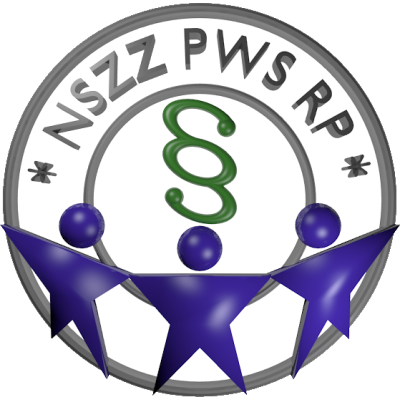 Klauzula informacyjna dotycząca przetwarzania danych osobowychprzez NSZZ Pracowników Wymiaru Sprawiedliwości RPNa podstawie przepisów Rozporządzenia Parlamentu Europejskiego i Rady (UE) 2016/679 z dnia 27 kwietnia 2016 r. w sprawie ochrony osób fizycznych w związku z przetwarzaniem danych osobowych i w sprawie swobodnego przepływu takich danych oraz uchylenia dyrektywy 95/46/WE, zwanego dalej RODO, a także ustawy z dnia 10 maja 2018 r. o ochronie danych osobowych (Dz. U. z 2018 r., poz. 1000) informujemy, że:Administratorem Pani/Pana danych osobowych jest NSZZ Pracowników Wymiaru Sprawiedliwości RP z siedzibą w Poznaniu przy ul. Hejmowskiego 2, 61-736 Poznań;  KRS 7781307948 NIP 0000065958, REGON: 630733947, e-mail: kontakt@nszzpwsrp.pl, tel. 692-218-700 zwany dalej NSZZ PWS RP.Pani/Pana dane osobowe są przetwarzane w celu realizacji działań statutowych NSZZ PWS RP, a także w zakresie niezbędnym do wypełnienia obowiązków prawnych, którym podlegamy.Pani/Pana dane osobowe będą przetwarzane przez okres niezbędny do realizacji celów przetwarzania, wskazanych w pkt 2.W związku z przetwarzaniem przez NSZZ PWS RP Pani/Pana danych osobowych, przysługuje Pani/Panu:prawo dostępu do treści swoich danych osobowych, ich sprostowania (poprawiania, uzupełniania), ograniczenia ich przetwarzania lub usunięcia,prawo do przenoszenia danych osobowych do innego administratora,prawo do wniesienia sprzeciwu wobec przetwarzania danych osobowych,prawo do wniesienia skargi do Prezesa Urzędu Ochrony Danych Osobowych w przypadku uznania, iż przetwarzanie Pani/Pana danych osobowych narusza RODO. Wycofanie zgody na przetwarzanie danych osobowych należy przesłać elektronicznie na adres e-mail: zarzad@nszzpwsrp.pl lub pisemnie pocztą, na adres wskazany w pkt 1. Informujemy, że wycofanie zgody może utrudnić lub uniemożliwić korzystanie z pomocy i usług świadczonych przez NSZZ PWS RP, a także z praw związanych z przynależnością do NSZZ PWS RP.